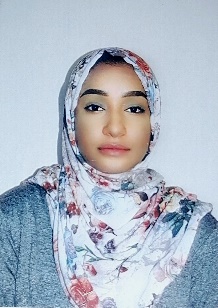 CVFatima Hassan Mohammed Sidahmed+249928003506Fatimahassan95.34@gmail.comEnergetic, productive, creative and passionate about learning, traveling, and experiencing new things.PERSONAL INFORMATION:	Place of Birth: Riyadh, Saudi Arabia.Date of Birth: 9th of August 1995.Sex: FemaleMarital Status: single.Nationality: Sudanese.Driver's license ready.EDUCATIONAL QUALIFICATIONS	:*University of Gezira*Bachelor's degree in pharmacy June 2016GRADUATION PROJECT: Investigation of hypoglycemic and antihyperglycemic activity of soya beans (Phaseolus vulgaris L.) in normal and glucose induced hyperglycemic rats.	*Completed a training course of Medical Marketing at new horizon training center October 2018	*Started Master of Business Administration in Garden City University in September 2020.	* Started Supply Chain Management course in the online learning platform Coursera.EXPERIENCE AND TRAINING:Worked at Oxford pharmacy for 2 years from August 2018 to August 2020.Worked at Sajid pharmacy for 4 months from July 2018 to November 2018. Trained as a volunteer in King Fahad National Children Cancer Center for 6 months working in outpationt, inpationt and iv room. From 11july 2017 to 11 jan 2018.Trained for 2 months as a Community Pharmacist on drug dispensing and patient communication as well as drug-drug interactions and drug storage in Omran Community Pharmacy, Wad Medani, Sudan. PROFESSIONAL SKILLS:Fluent in English.Strong decision-making ability.Efficient and accurate.Good clinical background.Well marketing ability and welling to learn more.Good medical terminology knowledge.Good patient care and interaction.A confidant communicator.Flexible in quickly mastering new technologies and information systems.OBJECTIVE:            Start a career that I'm passionate about and learn more and gain more experience about lifeREFERENCES:  Muna Aljeili Abdalla Babiker, Lecturer, Department of clinical pharmacy and pharmacy practice, University of Gezira, faculty of Pharmacy Telephone: 00249123451490 Email: abdallamuna3@gmail.comMohamed M. S. Ashour Sr. Clinical Pharmacist, and manager of KFNCCC pharmacy, King Fahad National Children Cancer Centre, Riyadh, Saudi ArabiaTelephone: 442-7601/ 464-7272 ext.55227.Email: ashour@kfshrc.edu.sa